,                                JADŁOSPIS   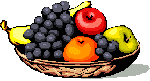 Jadłospis  może  ulec  zmianie!                                                                                                     ŻYCZYMY  SMACZNEGOPoniedziałek    08.05.17Pieczywo z ziarnem lnu (1);masło (7);polędwica wiejska; sałata; papryka; płatki jaglane na mleku (1,7). 438,74 kcal½ banana; marchewka do pochrupania.Barszcz ukraiński z ziemniakami (6,9); śmietana+ jogurt (7); pierogi z serem (1,3,7); śmietana + jogurt (7); tarta rzodkiewka + jogurt (7); kompot  śliwkowy.459,64Kisiel z jabłkiem (1); wafel  ryżowy (1).  93,34 kcal   Wtorek    09.05.17Pieczywo wieloziarniste (1); masło (7); ¼  jajka (3); pomidor; twarożek z rzodkiewką (7);  płatki  orkiszowe   na  mleku (1,7).412,98kcalCząstka melona; sok jabłkowy.Żurek z ziemniakami (1,9); koperek; śmietana + jogurt (7);  kuskus (1); strogonof; mizeria + jogurt (7);  kompot  wiśniowy. 473,47 kcal.Wafle przekładane  nutellą  (1,6); herbata owocowa; ½ banana. 140,31 kcal.                                                                                                                                                                                                                                                                                                                                                                                                                                                                                                                                                                                                                                                                                                                                                                                                                                                                                                                                                                                                                                                                                                                                                                                                                                                                                                                                                                                                                                                                                                         Środa    10.05.17Pieczywo  orkiszowe (1); masło(7); pasta z fasoli (6);  ogórek  kwaszony;  szynka pieczona; pomidor; owsianka królewska  na  mleku (1,7).418,80 kcalCząstka  arbuza. Rosół  z makaronem (1,3,9);  koperek; ziemniaki; kotlet  drobiowy (1,3);  buraczki zasmażane; kompot  porzeczkowy. 483,69  kcal                                                                                                                                                                                                                                                                                                                                                                                                                                                                                                                                                                                             Koktajl  mleczny z bananami (7);  chrupaki (1).   129,62 kcal  Czwartek    11.05.17Pieczywo  z  ziarnem  lnu(1); masło (7); serek  „Bieluch” (7);  sałata;  kurczak  gotowany;  papryka; płatki jęczmienne  na mleku  (1,7).427,24  kcalWinogrona;  sok  jabłkowo-miętowy.Zupa ogórkowa z ziemniakami (9);  koperek; śmietana + jogurt (7); makaron kolorowy (1,3);  pulpety  z  cielęciny (1,3); brokuły z wody (1,7) ;  kompot truskawkowy. 415,46kcalJogurt naturalny (7); płatki  kukurydziane (1); ½  gruszki. 165,58kcal.                                                                                               Piątek    12.05.17Pieczywo  z  orkiszowe (1); masło (7); ser  żółty (7); rzodkiewka;  krakowska  podsuszana;  ogórek zielony; kakao (1,7).  kcal                                                                                 ½  banana.Zupa  kalafiorowa  z  ziemniakami (9);  śmietana + jogurt (7); koperek; ziemniaki; ryba  smażona (1,3);  kapusta  biała + olej; kompot  śliwkowy.421,81 kcalGrahamka (1);  masło (7);  ¼  jajka (3);  bawarka (7).   kcal